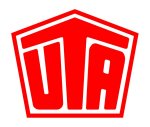 Ansprechpartner für Rückfragen: Kay Otte  +49 (0) 6027 509-106Wechsel in der Geschäftsführung bei UTADer langjährige Geschäftsführer, Frits Baron van Dedem, hat zum 01.07.2015 seine Aufgaben an Robert Nürnberger übergebenKleinostheim/Main – 01.07.2015. Frits Baron van Dedem (57), seit 2001 Geschäftsführer und Chief Financial Officer (CFO) der UNION TANK Eckstein GmbH & Co. KG (UTA), scheidet nach über 20 Jahren erfolgreicher Tätigkeit in verschiedenen Führungspositionen bei UTA aus allen operativen Funktionen des Unternehmens aus. Ihm waren die Ressorts Finanzen, Rechnungswesen, HR, Lieferanten Services und Einkauf Treibstoffe & Plus Services unterstellt. Der Niederländer Frits Baron van Dedem stammt aus einer der beiden Gründerfamilien und wird sich in diesem Zusammenhang in Zukunft von seinem Standort Frankfurt aus verstärkt für die Belange der Familiengesellschaft im Unternehmen einsetzen.Robert Nürnberger (48), seit dem 01.03.2015 bereits Mitglied der UTA Geschäftsführung, wird als neuer CFO direkt die Ressorts Finanzen, Rechnungswesen, HR, Lieferanten Services und Steuer-Rückerstattungsservice verantworten. Robert Nürnberger war zuletzt bei der ebenfalls im Tank- und Servicekartengeschäft aktiven W.A.G. payment solutions, a.s. in Prag als CFO tätig.Der Bereich Einkauf Treibstoffe & Plus Services berichtet künftig an Herrn Magnus Höfer, der als CEO und Sprecher der Geschäftsführung auch für die Ressorts Vertrieb, Marketing und Beteiligungsmanagement verantwortlich ist.Bildunterschriften:Frits Baron van Dedem, ausgeschiedener Geschäftsführer und CFO von UTARobert Nürnberger, neuer Geschäftsführer und CFO von UTAÜber UNION TANK Eckstein UNION TANK Eckstein GmbH & Co. KG (UTA) zählt zu den führenden Anbietern von Tank- und Servicekarten in Europa. Über das UTA Kartensystem können gewerbliche Kunden an über 51.000 Stationen in 40 europäischen Ländern markenunabhängig und bargeldlos tanken sowie weitere Leistungen der Unterwegsversorgung nutzen. Dazu zählen unter anderem die Mautabrechnung, Werkstattleistungen, Pannen- und Abschleppdienste sowie die Rückerstattung von Mehrwert- und Mineralölsteuer. Das Unternehmen, das 1963 von Heinrich Eckstein gegründet wurde, ist mit 51 Prozent mehrheitlich in Familienbesitz (repräsentiert durch die Familien Eckstein und van Dedem), weitere Anteilseigner sind Edenred SA (34 Prozent) und die Daimler AG (15 Prozent). Der Hauptsitz befindet sich in Kleinostheim/Main. Rund 400 Mitarbeiter erwirtschaften im UTA Verbund einen Jahresumsatz von knapp 3 Milliarden Euro. UTA wurde erst kürzlich wieder von der Universität St. Gallen, der Rating-Agentur ServiceRating und der Wirtschaftszeitung „Handelsblatt“ im Wettbewerb TOP SERVICE in Deutschland ausgezeichnet. www.uta.deAbdruck kostenfrei, Beleg erbeten.UNION TANK Eckstein GmbH & Co. KG, Kay Otte, Leiter MarketingHeinrich-Eckstein-Straße 1, D-63801 Kleinostheim/Main, Telefon: +49 (0) 6027 509-106E-Mail: kay.otte@uta.de	